En la presente se hace constar:La firma se realizará preferentemente de forma electrónica.	Añádanse más hojas si son necesarias, numerándolas y firmadas por el Presidente y Secretario.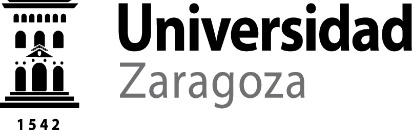 CONCURSO PÚBLICO CONTRATACIÓN DE PROFESORES PERMANENTES LABORALES(MODELO BÁSICO DE HOJA ANEXA AL ACTA)Hoja Nº: anexa al acta de la sesión celebrada el día  por la comisión de Selección de la plaza cuyos datos figuran a continuación:Selección de la plaza cuyos datos figuran a continuación:Selección de la plaza cuyos datos figuran a continuación:Selección de la plaza cuyos datos figuran a continuación:Selección de la plaza cuyos datos figuran a continuación:ÁREA DE CONOCIMIENTONº DE LA PLAZACATEGORÍAPPLFECHA CONVOCATORIA BOADEPARTAMENTOCENTROEl Presidente/a:(1)Fdo.: ____________________Secretario/a:(1)Fdo.: ____________________